MondayTuesdayWednesdayThursdayFriday1. Today we will be making Yorkshire Puddings for National Yorkshire Pudding Day!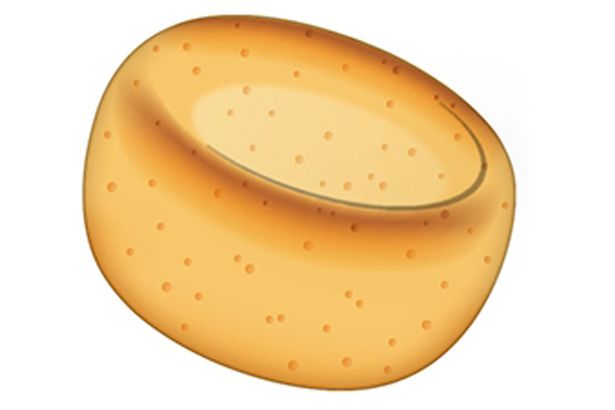 3. Today we will be creating our own treasure maps.4. Today is Owl Awareness Day! We will be making our own nests. 7. Today is Sea Serpent Day. Lets explore different serpents. 8. We will be having a cat themed day!9. We will be making our own rice pudding for National Rice Pudding Day!10. We will be making our own lion masks.   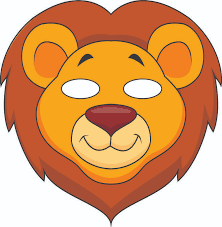 14. Today we will be reading the story ‘The Rainbow Fish’. 15. We will be making fish shaped pizzas.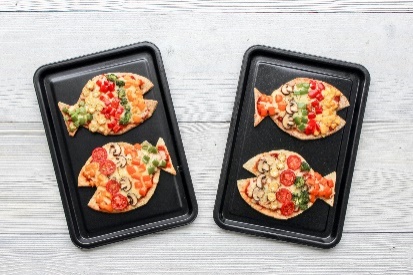 17. Lets decorate our own Rainbow Fish. 18. We will be creating our own rock pool in our water tray.21. We will be reading ‘The Leaf Man’ story. 22. Lets create leaf rubbings.23. Today we will be making leaf shaped cookies.24. We will be making leaf shaped sun catchers. 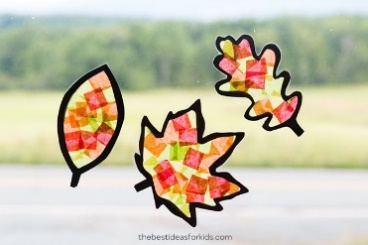 28. Bank Holiday.  Nursery is closed today.  Have a lovely day. 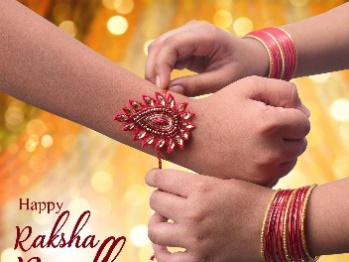 30. Today we will be making our own pasta bracelets for Raksha Bandan.31. Lets paint daffodils for World Daffodil Day.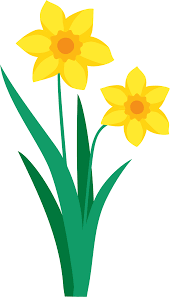 